Стручаева Ирина ОлеговнаКритерии и показатели диалогического общения у детей А.Г. Рузская, О. В. Трошин, Л. В. Щерба, Л. П. Якубинский и ряд других исследователей считают диалогическое общение первичной, естественной, классической формой речевого общения. Высказывание ребенком собственных суждений на определенную тему связано с выполнением предикативной функции (функции высказывания). В дошкольном возрасте ребенок овладевает, прежде всего, способностью к диалогу. «Диалогическое общение предполагает знание языка и умение им пользоваться при построении связного высказывания и налаживания речевого взаимодействия с партнером. Имея ярко выраженную социальную направленность, оно служит потребностям непосредственного живого общения. Диалогическое общение включает реплики (отдельные высказывания), последовательность фраз. В диалоге чередуются обращения, вопросы и ответы, происходит разговор двух (нескольких) участников речевого общения» (5).«Диалогическое общение опирается на общность восприятия собеседников, общность ситуации, знание предмета о котором идёт речь. В диалоге, наряду с собственно языковыми средствами звучащей речи, большую роль играют и невербальные компоненты – жесты, мимика, а также средства интонационной выразительности» (3).По мнению Д.Б.Эльконина, диалогическое общение на протяжении дошкольного возраста претерпевает существенные изменения. Так, в раннем детстве речь ребёнка непосредственно связана с его практической деятельностью или ситуацией, в которой или по поводу которой происходит общение. Деятельность ребёнка этого возраста осуществляется в большинстве случаев или совместно со взрослыми, или с их помощью, поэтому и его общение носит ситуативный диалогический характер. В связи с этим, речь ребёнка раннего возраста, указывает Д.Б. Эльконин, «представляет собой или ответы на вопросы взрослого», или вопросы к взрослым в связи с затруднениями, возникающими в ходе деятельности, или требования об удовлетворении тех или иных потребностей, или, наконец, вопросы, возникающие при знакомстве с предметами и явлениями окружающей действительности». Особенностям общения дошкольников со взрослыми посвящено исследование А.Г. Рузской. Она отмечает, что «детям не безразлично, в какой форме взрослый предлагает им общение. Дошкольники охотнее принимают задачу общения в том случае, когда взрослый ласкает детей. Чем младше ребенок, тем больше его инициатива в общении со взрослым связана с активностью последнего» (4).Основанием для выделения критерий и показателей (способность к контакту с собеседником, умение слушать собеседника и обладание умением доброжелательно реагировать на диалог, инициативность к началу диалога, культурное общение с собеседником), служит исследование О.А. Бизиковой  которая была дополнена нами с учетом особенностей детей с общим недоразвитием речи, методиками представленными в работах Н.М. Путковой (4), Т.Б. Филичевой, Т.В. Тумановой, О.М. Елисеенковой (2) (таблица 1.1).Таблица 1.1Критерии и показатели диалогического общения у детей старшего дошкольного возраста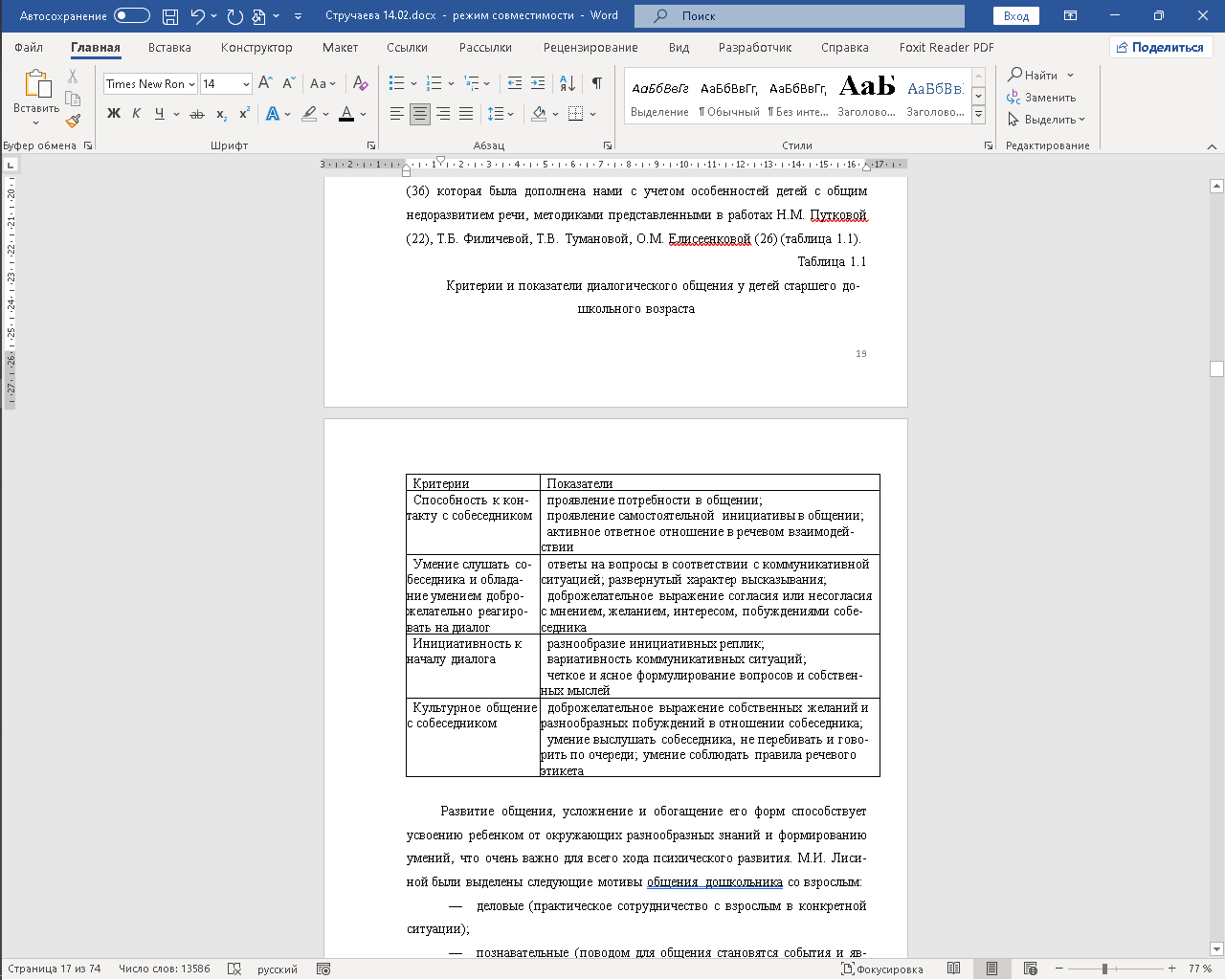 Развитие общения, усложнение и обогащение его форм способствует усвоению ребенком от окружающих разнообразных знаний и формированию умений, что очень важно для всего хода психического развития. М.И. Лисиной были выделены следующие мотивы общения  дошкольника со взрослым: «деловые (практическое сотрудничество с взрослым в конкретной ситуации); познавательные (поводом для общения становятся события и явления, выходящие за рамками конкретной ситуации); личностные (общение по поводам, затрагивающим данного ребенка и другого человека в связи с конкретной ситуацией или независимо от нее)» (2).Для изучения особенностей речевой деятельности необходимо рассмотреть онтогенез диалогической речи. Развитие речи, в том числе коммуникативно-речевой деятельности, в онтогенезе изучалось психологами и  педагогами (Р. М. Боскис, Л. С. Выготского, Н. И. Жинкина, М. И. Лисиной, А. Н. Лурия, С. Ю. Мещеряковой, Г. Л. Розенгард-Пупко, С. Л. Рубенштейна, Ф. А. Сохина, Д. Б. Эльконина, Г. Г. Филиповой, M. Ribble, J. Dunn, J. Gibson и др)  лингвистами и психолингвистами (А. Г. Арушанова, В. В. Казаковская, Е. Ю. Протасова, С. Н. Цейтлин, Н. М. Юрьева, В. И. Яшина и др.). Описание отражения языка в диалоге свйственно для работ Л. В. Щербы. Ведущую роль осмысливанию логических правил и значению дедуктивных рассуждений Ж. Ж. Пиаже отводит спору. Эти исследователь обосновывает необходимость изучения диалогической речи дошкольников. Первым опытом овладения речью Ф. А. Сохин называет диалог. У дошкольников активизируется и развивается речь; В нем происходит освоение синтаксиса родного языка, словаря, фонетики, морфологии. На основании данных исследований М.И. Лисиной можно выделить следующие формы общения дошкольников со взрослыми и сверстниками: ситуативно- личностная (от рождения до полугода); ситуативно- деловая (до 3 лет); внеситуативно-деловую; эмоционально-практическую; внеситуативно- познавательная; внеситуативно- личностная.«Важность контакта ребёнка с матерью заключается в попеременном, а иногда и в одновременном эмоциональном состоянии. Это особая форма коммуникации, содержащая будущий диалог. Так, процесс становления первичной коммуникативной потребности протекает стремительно и занимает около 2 месяцев» (5). Ученые М.И Лисина, А.Г. Рузская, рассматривают онтогенез коммуникативно-речевого развития через становления форм общения со взрослым и сверстником. На протяжении дошкольного периода происходит переход от ситуативно-личностного на внеситуативно- личностную (6). Соответственно, при определении форм общения того или иного этапа, исследователи определяют критерии, мотивацию, средства.Общение между ребенком и взрослым развивается в несколько этапов. В детском возрасте о развитии ребенка судят по нескольким формам общения. Охарактеризуем их.Сначала в ходе в онтогенезе возникает  ситуативно-личностная форма общения. Она основана на потребности ребенка в добром отношении взрослых. Это происходит в2-3 мес.От 6 мес. до 3 лет у ребенка появляется потребность сотрудничать. Это соответствует ситуативно-деловой форме общения. Этому способствует предметно- манипулятивная деятельность. От 3 до 5 лет развивается внеситуативно-познавательная форма общения появляется. Для её развития ребенку нужно в признание со стороны взрослых. От 5 до 7 лет развивается внеситуативно-личностная форма общения. Для её развития ребенку нужно взаимопонимание с близкими взрослыми. По результатам исследований Н.В. Артамоновой, многие дети имеют заключение общее недоразвитие речи, что составляет около 40% от всех речевых патологий (1).На втором этапе формы общения матери с маленьким ребенком — это ее «обращенный» монолог: монолог обладает положительным эмоциональным воздействием — ребенок успокаивается. Монолог выступает в виде звуко-жестово-мимической структуры. Главным является мимика, особенно улыбка — сильный стимул для ответной реакции ребенка. Форма общения приближается к диалогу. На третьем этапе мать и ребенок попеременно, а иногда одновременно выражают свое эмоциональное состояние. Это синкретическое единство монолога и диалога называют дуэтом. По мнению С.Н. Носикова, эту форму коммуникативной деятельности ребенка называют «лепетными» монологами, поскольку осуществляются невербальными звуковыми средствами и не передают какую-либо информацию, а выражают увлеченность чем-либо, игровую активность ребенка. По мнению Н. И. Лепской, на четвёртом этапе вокализации, жесты, мимика и матери, и ребенка приобретают коммуникативную значимость.  Ребенок воспринимает основные интонационно-коммуникативные контуры, такие как утверждение, вопрос и побуждение. Так же реагирует на движение тона голоса раньше, чем на другие языковые аспекты голоса. Ребенок отвечает на реплики взрослых адекватными предметными действиями. Это уже диалог в полном смысле слова и окончание его формирования происходит после становления предметно-деятельностного общения со взрослым.  Параллельно с диалогом упрочиваются и компоненты дуэта, которые по-прежнему сопровождают игру ребенка. Так, звуко-жестово-мимический комплекс является первым средством коммуникации, где главным является жестово-мимический комплекс, а звуковой — сопроводительный (3). На ранних стадиях речевого развития коммуникативные единицы ребенка представляют реплики диалога в обмене со взрослыми, где инициатором общения становится ребенок. Предметом сообщения является эмоции и желания, средствами выступают жестово-мимические комплексы и голофразы. Это первый тип диалога. Второй тип — инициатор общения становится взрослый. На вопросы взрослого, ребенок отвечает действиями. Иногда добавляются звукоподражательные комплексы. По мнению Т.В. Базжиной, данные типы диалогов называются эмоционально- предметными, поскольку дети учатся вычленять предметы или действия из целостной ситуации, что является важнейшей предпосылкой становления языковой номинации ребенка. При становлении ситуативного сообщения меняется характер диалога между взрослым и ребенком. Взрослый вербально предваряет те действия, которые он реализует сам или которым стремиться научить ребенка. Это будет предметно-действенный диалог. Так, однословное высказывание разворачивается взрослым с восстановлением всех отсутствующих логических связей и помогает владеть самими данными связями и их вербальным выражением. При наличии благоприятных биологических условиях, нормальным функционированием нервной системы в довербальный период в конце первого, в начале второго года жизни появляются первые речевые средства. Исследований по развитию диалога у дошкольников представлено намного меньше, чем у детей преддошкольного возраста. История исследования диалога у дошкольников берет своё начало в работах Ж. Пиаже. Рассматривая высказывания дошкольников, автор выделил две группы высказываний: эгоцентрическую речь и социализированную речь. Эгоцентрическая речь — речь, произносимая наедине или в присутствии других людей, не учитывающая собеседника. К данной группе речи, автор относит эхолалии (повторение слов или слогов); монолог, когда «ребенок говорит сам с собой»; «коллективный монолог», когда ребенок присоединяет другого собеседника, но не содействует тому, чтобы быть услышанным. Социализированная речь — подлинная коммуникативная направленность, учитывающая собеседников. Наиболее важные работы Ж. Пиаже посвящены диалогам между детьми. Первая стадия развития диалога у детей зарождается в несогласованной речевой инициативности среди сверстников, потому как высказывания ведутся друг за другом. Ж. Пиаже назвал эту форму «коллективным монологом», характеризующая тем, что нет еще взаимообмена сообщения в общей теме разговора. Вторая стадия развития диалога, по мнению Ж. Пиаже, приобщение собеседника к собственному мышлению и действию. Дошкольники 4–5 лет стремятся рассказать увиденное; они с удовольствием ведут разговоры друг с другом, слушают и понимают, но каждый высказывается на свою тему. Данную стадию румынская исследовательница Т. Слама-Казаку назвала «псевдодиалогом», потому как эта стадия является переходной к началу становления настоящего диалога (5). Третью стадию Ж. Пиаже назвал «по-настоящему подлинное общение», которая появляется к 7 годам. Наблюдается обмен сообщениями, отмечаются причинные объяснения, прослеживается связь реплик. По мнению Ж. Пиаже, диалог в дошкольном возрасте по характеру представляет смешанную форму взаимодействия со сверстниками. При наличии трудностей в построении диалога необходима педагогическая помощь в овладении диалогической формы речи.Библиографический списокЖинкин Н.И. Язык. Речь. Творчество. М.: Лабиринт, 1998. – 366 с.Зимняя И.А. Лингвопсихология речевой деятельности [Текст] / И. А. Зимняя. –М.: Московский психолого-социальный институт, Воронеж: МОДЭК, 2001. – 432 с.Значимость процесса формирования коммуникации для развития детей со сложной структурой дефекта [Текст]: Науч.-практ. сб. / под ред. Г. К. Епифановой, Е.А. Заречновой, Е.Н. Топорковой. – Сергиев Посад, 2003.– 143 c.Клюева Н.В. Учим детей общению [Текст] / Н. В. Клюева, Ю. В. Касаткина. – Ярославль: Академия развития, 1996. – 243 с.Левина Р.Е. Воспитание правильной речи у детей. М.: Просвещение, 1958. – 240 с.Леонтьев А.А. Функции и формы речи // Основы теории речевой деятельности. – М.: Просвещение, 1974. 